Интенсивный семинар-практикум на тему «Интеллектуальная собственность» для женщин-предпринимателей из числа коренных народов и местных общинпроводится по инициативе
Всемирной организации интеллектуальной собственности (ВОИС)Женева (дистанционный формат), Швейцария, 2–4 ноября 2022 годаПРОГРАММАподготовлена Международным бюро ВОИССреда, 2 ноября 2022 года15:00–15:15	Приветственное словог-жа Дафне Зографос Джонссон, старший сотрудник по правовым вопросам Отдела традиционных знаний, Сектор глобальных задач и партнерств, ВОИС, Женева15:15–15:30	Обзор программы семинара и введение в темы первого дня обученияг-жа Дафне Зографос Джонссонг-жа Набанджи Небве, участница программы «Молодые эксперты», Отдел традиционных знаний, Сектор глобальных задач и партнерств, ВОИС, Женева15:30–16:20	Коммуникативная стратегия, налаживание контактов и сотрудничество – часть перваяДокладчик:	г-н Джон Зиммер, международный лектор, Женева16:20–16:30	Перерыв16:30–18:00	Коммуникативная стратегия, налаживание контактов и сотрудничество – часть втораяДокладчик:	г-н Джон Зиммер, международный лектор, ЖеневаЧетверг, 3 ноября 2022 года15:00–15:10	Введение в темы второго дня обученияг-жа Дафне Зографос Джонссон15:10–16:00	Управление интеллектуальной собственностью и ее коммерциализацияДокладчики:	г-жа Элисон Мейджес, руководитель секции коммерциализации ИС, Отдел ИС для бизнеса, Сектор экосистем ИС и инноваций, ВОИС, Женеваг-жа Маргарита Марини, специалист по вопросу коммерциализации ИС, секция коммерциализации ИС, Отдел ИС для бизнеса, Сектор экосистем ИС и инноваций, ВОИС, Женева16:00–16:10	Перерыв16:10–17:30	Деловой план и управление проектами для стартаповДокладчик:	г-н Мэтью Филдинг, программный координатор и и.о. руководителя отделения проектного взаимодействия, Стокгольмский институт по проблемам окружающей среды, Швеция17:30–18:00	Практические и стратегические мероприятия для создания успешной сети контактовВедущая:	г-жа Шарлотта Казура, основатель и руководитель консалтинговой компании SCECK и генеральный директор компании «Туризм для всех» (TIFA), Кампала, УгандаПятница, 4 ноября 2022 года15:00–15:10	Введение в темы третьего дня обученияг-жа Набанджи Небве15:10–15:40	Защита деловых интересов в процессе взаимодействия с партнерамиДокладчик:	г-жа Мерион Хиткоут, руководитель юридической фирмы Davies Collison Cave Pty, Сидней, Австралия15:40–16:40	Создание стратегии для социальных сетейДокладчик:	г-жа Мелинда Колер Гроф, консультант, ВОИС, Женева16:40–16:50	Перерыв16:50–17:20	Создание стратегии для социальных сетей (часть вторая)Докладчик:	г-жа Мелинда Колер Гроф17:20–17:50	Этика и коммерциализация традиционных знаний и традиционных выражений культурыВедущие:	г-жа Шеннон Монк, руководитель проектов в области культурного туризма на благо коренного народа микмак, инициатива «На пути к согласию» (Kwilmu’kw Maw-klusuaqn), Восточный Петпесвик, Новая Шотландия, Канадаг-жа Лусия Фернанда Инасиу Белфорт Салеш, юрист, представитель коренного народа кайнганг, Бразильский институт коренных народов по изучению интеллектуальной собственности и Институт кайнганг, Ронда-Алта, Риу-Гранди-ду-Сул, Бразилия17:50–18:00	Заключительная часть и планы на будущеег-жа Дафне Зографос Джонссонг-жа Набанджи Небве[Конец документа]RR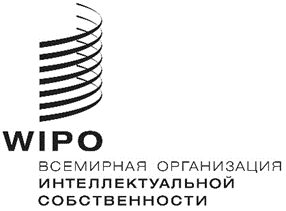 семинар-практикумсеминар-практикумWIPO/IPTK/GE/3/22/INF/1WIPO/IPTK/GE/3/22/INF/1оригинал:  английскийоригинал:  английскийдата:  4 ноября 2022 годадата:  4 ноября 2022 года